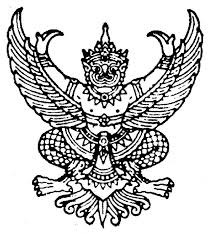 ประกาศเทศบาลตำบลป่าป้องเรื่อง มาตรการส่งเสริมความโป่รงใสในการจัดซื้อจัดจ้าง................................................................................	ด้วยเทศบาลตำบลป่าป้อง มีอำนาจและหน้าที่ในการจัดทำบริการสาธารณะในการตอบสนองความต้องการและอำนวยความสะดวกแก่ประชาชน และการดำเนินงานต้องเป็นไปด้วยความโปร่งใส เข้าถึง และตรวจสอบได้ ประกอบกับสำนักงานคณะกรรมการและป้องกันการปราบปรามการทุจริตแห่งชาติ (ป.ป.ช) กำหนดแนวทางการประเมินคุณธรรมและความโปร่งใสในการดำเนินงานของหน่วยงานภาครัฐ (Integrity and Transparency Assessment : ITA) โดยมีการกำหนดมาตรการภายในที่เกี่ยวข้องกับการป้องกันการทุจริต  	ในการนี้ เพื่อให้การปฏิบัติงานเป็นไปตามแนวทางดังกล่าว เทศบาลตำบลป่าป้องจึงกำหนดมาตรการส่งเสริมความโปร่งใสในการจัดซื้อจัดจ้าง โดยให้ส่วนราชการในสังกัดเทศบาลตำบลป่าป้อง ทุกส่วนราชการถือปฏิบัติ ดังนี้จัดทำแผนการจัดซื้อจัดจ้างประจำปี และประกาศเผยแพร่ในระบบเครือข่ายสารสนเทศของกรมบัญชีกลางและของหน่วยงาน และปิดประกาศโดยเปิดเผย ณ สถานที่ปิดประกาศของหน่วยงานหลังจากได้รับความเห็นชอบวงเงินงบประมาณที่จะใช้ในการจัดซื้อจัดจ้างจากหน่วยงานที่เกี่ยวข้องหรือผู้มีอำนาจในการพิจารณางบประมาณ ตามมาตรา ๑๑ แห่งพระราชบัญญัติการจัดซื้อจัดจ้างและการบริหารพัสดุภาครัฐ พ.ศ. ๒๕๖๐ และข้อ ๑๑ ของระเบียบกระทรวงการคลังว่าด้วยการจัดซื้อจัดจ้างและการบริหารพัสดุภาครัฐ พ.ศ. ๒๕๖๐จัดให้มีการบันทึกรายงานผลการพิจารณา รายละเอียดวิธีการและขั้นตอนการจัดซื้อจัดจ้างพร้อมทั้งเอกสารหลักฐานประกอบ หลังจากเสร็จสิ้นกระบวนการจัดซื้อจัดจ้างในแต่ล่ะโครงการ และจัดเก็บไว้อย่างเป็นระบบ เพื่อประโยชน์ในการตรวจดูข้อมูลเมื่อมีการร้องขอ ตามมาตรา ๑๒ แห่งพระราชบัญญัติการจัดซื้อจัดจ้างและการบริหารพัสดุภาครัฐ พ.ศ. ๒๕๖๐ และข้อ ๑๖ ของระเบียบกระทรวงการคลังว่าด้วยการจัดซื้อจัดจ้างและการบริหารพัสดุภาครัฐ พ.ศ. ๒๕๖๐ ตามรายการดังต่อไปนี้๒.๑ รายงานขอซื้อหรือขอจ้าง๒.๒ เอกสารเกี่ยวกับการรับฟังความคิดเห็นร่างขอบเขตของงานหรือรายละเอียด คุณลักษณะเฉพาะของพัสดุที่จะจัดซื้อหรือจ้าง และผลการพิจารณาในครั้งนั้น (ถ้ามี)๒.๓ ประกาศเชิญชวนและเอกสารเชิญชวน หรือหนังสือเชิญชวนและเอกสารอื่นที่เกี่ยวข้อง๒.๔ ข้อเสนอของผู้ยื่นข้อเนอทุกราย๒.๕ บันทึกรายงานผลการพิจารณาคัดเลือกข้อเสนอ/2.6 ประกาศ……………-2-๒.๖ ประกาศผลการพิจารณาคัดเลือกผู้ชนะการจัดซื้อจัดจ้างหรือผู้ได้รับการคัดเลือก๒.๗ สัญญาหรือข้อตกลงเป็นหนังสือ รวมทั้งการแก้ไขสัญญาหรือข้อตกลงเป็นหนังสือ(ถ้ามี)๒.๘ บันทึกรายงานผลการตรวจรับพัสดุห้ามมิให้ผู้ที่มีหน้าที่เกี่ยวกับการจัดซื้อจัดจ้างของหน่วยงานที่มีส่วนได้ส่วนเสียกับผู้ยื่นข้อเสนอหรือคู่สัญญาในงานนั้น ทั้งนี้ การมีส่วนได้ส่วนเสียในเรื่องที่พิจารณาให้เป็นไปตามกฎหมายว่าด้วยวิธีปฏิบัติราชการทางปกครอง ตามมาตรา ๑๓ แห่งพระราชบัญญัติการจัดซื้อจัดจ้างและการบริหารพัสดุภาครัฐ พ.ศ. ๒๕๖๐ และข้อ ๒๗ วรรคสี่ ของระเบียบกระทรวงการคลังว่าด้วยการจัดซื้อจัดจ้างและการบริหารพัสดุภาครัฐ พ.ศ. ๒๕๖๐ห้ามมิให้บุคลากรของหน่วยงานที่ใช้อำนาจในตำแหน่งหน้าที่ดำเนินงานโครงการจัดซื้อจัดจ้างที่เอื้อผลประโยชน์กับตนเองทั้งที่เกี่ยวกับตัวเงิน ทรัพย์สิน หรือผลประโยชน์อื่นๆที่ไม่ใช่รูปตัวเงินหรือทรัพย์สินจัดให้มีระบบตรวจสอบเพื่อป้องกันการเป็นผู้มีส่วนได้ส่วนเสียกับผู้ยื่นข้อเสนอหรือคู่สัญญาของหน่วยงานสำหรับผู้ที่ทำหน้าที่เป็นคณะกรรมการซื้อหรือจ้างและเจ้าหน้าที่จัดซื้อจัดจ้าง โดยให้เจ้าที่รายงานผลการดำเนินการตรวจสอบเพื่อป้องกันการเป็นผู้มีส่วนได้ส่วนเสียกับผู้ยื่นข้อเสนอหรือคู่สัญญาของหน่วยงานให้หัวหน้าส่วนราชการทราบโดยเสนอผ่านหัวหน้าเจ้าหน้าที่เป็นประจำทุกเดือนจึงประกาศให้ทราบโดยทั่วกัน และถือปฏิบัติโดยเคร่งครัด	ประกาศ	  ณ  วันที่   25   พฤศจิกายน พ.ศ. ๒๕๖๒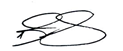 					 (นายธัญญา  ภาวะเดช)				        นายกเทศมนตรีตำบลป่าป้อง